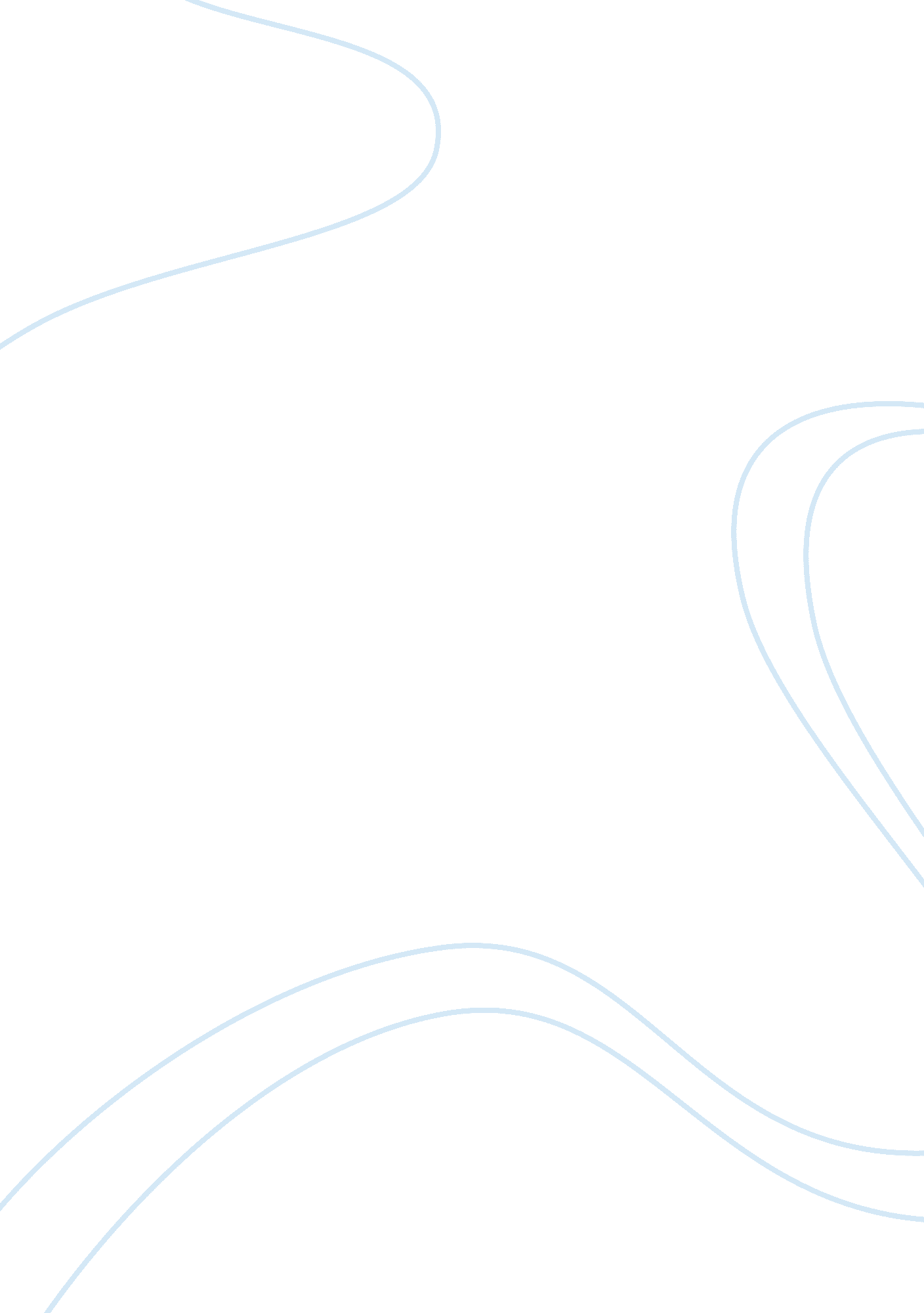 Thisexplains the vast water pollution assignment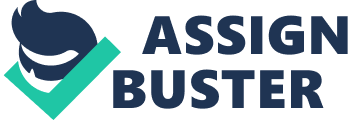 Poor management of existing water resource can lead to these resources running out or at least shrinking. Much of the pollution in the rivers and seas comes from chemicals, mainly from agriculture. Another pollution issue, which is not brought up often, is thermal pollution. As you can see we have many problems in our waters and we need to protect the waters. In the long run water pollution is going to harm us more than we now it, cause a little bit of our ocean is dieing and sometime in the future its going to kills us. The thing that’s worries me the most is the animals. The animals in the ocean are dieing everyday in the ocean because of the bad pollution we have right now. Every year millions of animals dies because of the water pollution we have and 65% of the sea animal’s die because of the pollution. (Internet source) Companies, industries and people litter in our waters and for sure that is not a good thing. We need to learn that we are not going to live very long if we keep doing this. Every year it has gotten worse, the water elution has gone about 3% every year and that a whole lot more litter and killing that we do. (Internet source) People like us cause water pollution. Dumping our trash into the ocean is one thing that causes this problem. Another is an oil tanker spilling oil in the ocean or not recycling our trash is seriously destroying the waters even more. The effect by all this water pollution is killing the waters but also a big part is killing our animals. Sea animals are very important to our lives. One of the main problems is the oils spill we have every year. People call this Oil slicks” a common name for Oil spills. One Of the hugest media surrounding oil spills was Sad Hussein in the Gulf War. (Internet Source) He caused many oil spills during the war and that serious killed many of the animals in the ocean. Although measures have been taken to prevent spillage from oil tankers, there will still be accidents as the world use oil, and there is always the possibility of oil being spilled in war or by terrorist activity. OBSCENE CD-ROOM source) Oil also gets into the sea from many other sources. On a graph 37% of oil pollution comes from industrial discharges and urban run- if. 33% from vessel operation, on tanker accidents, 9% on atmosphere, 7% on natural sources, and last 2% from exploration production. (Internet source) Oil pollution is a major problem in water pollution and there is really no simple solution to this problem but what we can do is try to prevent, come up with ideas to stop the pollution and protect our waters. For many years has been used as coolant in industry, especially in power stations. It was never though of as a problem back in the day, because nothing was actually added to the water. However, higher temperatures can cause enzymes and microbes to speed up, and can eventually kill sea animals. Change in temperature can cause fish to migrate to regions where the water is best for them, but kill any species, which cannot move away. (Internet Source) Recently people have realized that only small changes in temperature are need to have considerable environment impact. One possible solution is to use the excess heat from industry to heat home. (Internet Source) In the book Water is everyone’s business it says this might sound very attractive but it is only practical when the homes are fairly close to the power station, and even promise cheap heating is not enough to persuade many people to live next door to a power station. (Bergman A. S. 121) This subject brings me up to my next one, which is a world without trout. If water temperatures keep rising such possibly thing might happen. Unless something is don trout and salmon will be eventually killed because fatherly pollution. The primary cause of this warming water trend and cold water fishery decline is by carbon dioxide. Although transportation produces whopping amounts of atmospheric pollution, fossil fueled power plants alone generate 40% of the carbon dioxide in our air. Ways to prevent this is to find other sources to light up our houses. Now a days companies and industries have found other resources and it has been helping a little bit at a time. Last of all Drugs in the waters has cause many problems as well. Most drugs are in local streams, rivers, and perhaps even farms, as sewage bio solids used as fertilizer. Most drugs that are not used or have been used are being trashed in our oceans. Now what kind of people does that? This is serious is harming the waters, animals, and even us. Chemicals that come from drugs float around in the water and you don’t even now about this. How does that make you feel because, many people have gotten sick Of this pollution and even died. If people have gotten sick of this it takes a while before it kicks in but for sure you get a good dose of sickness. This serious is a big problem that we can easily prevent. Its so simple just don’t trash the waters with the drugs, anywhere than the waters that we so need. This student from West Torrance high school sponsored a poll asking the students whether they think water pollution wills damage our ocean in the long run? 96% of the students think it would. The other question was do you think we should take care of he ocean more because of all the pollution? 7% of the students said yes and 13% said no. (Poll) This poll shows you that we should take care of our waters and think about what pollution is going to do to us in the long run. In conclusion all these problems that we have in the world should try to be prevented or stopped. We all can be a part of this by not littering because you really don ‘ t now where that trash is going. Most of it goes to the ocean and it kills the waters. Slowly and slowly the waters are going to be destroyed and we really need it. Water is probably the most important that we need to live. 